	Assemblée générale du conseil Elzéar-Goulet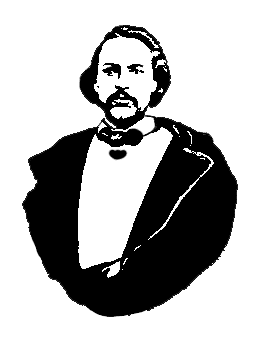 	le 9 novembre 2011  ◊  19 h 30  ◊  Salon Sportex USBExécutifMarc Boyer– PrésidentLucien Croteau– Vice-présidentPauline Turenne– SecrétaireRoger Hupé– TrésorierAndré Carrier (absent)– Président-sortantRoland Lavallée (absent)– AinéEvelyn Carrier– AinéeAshley Lemoine– JeunesseDavid Dandeneau (absent)– HistorienMembres et InvitésAgnès RémillardGabriel DufaultCrystal DesrosiersFrank PotucekMicheline TrudelGerald TrudelRochelle St-AmantJustin St-AmantPierre St-AmantLaura PennerAndré CroteauGilbert VinetStéphane OrieuxJulien St-AmantPaul DesrosiersYves LabrècheLionel CarrièreJustin OrieuxCollette St-Amant#11-11-09-011)Ouverture de la réunion – Marc BoyerPrière d’ouverture – Laura Penner#11-11-09-022)Adoption de l’ordre du jourMotion : Que la ratification des nouveaux membres se fasse en premier parce que certains doivent partir tout de suite pour une autre réunion.Proposé par Laura PennerAppuyé par Ashley LemoineAjouts faits à l’ordre du jour :6.5 Contacte des membres par téléphone (Marc Boyer)6.6 Commémoration des tombes le 16 nov.-11 (Crystal Desrosiers)6.7 Monument d’Elzéar Goulet (Gabriel Dufault)Motion : Que l’ordre du jour soit adopté.Proposé par Paul DesrosiersAppuyé par Roger HupéAdopté3)Ratification de nouveaux membresQue les personnes ci-dessous soient acceptées comme membres du Conseil Elzéar-Goulet, à condition que la preuve de leur ascendance métisse soit confirmée.Proposé par Lucien CroteauAppuyé par Ashley LemoineAdoptéListe de nouveaux membres :Daniel Vandal, Robert Loiselle, Axelle Loiselle, Nastassja Loiselle, Stéphanie Monnin, Chloé Monnin, Brigitte Monnin, Robaire Pantel, Sébastien Pantel, Patrique Pantel, Pierre St-Amant, Justin St-Amant, Julien St-Amant, Rochelle St-Amant, Kelly Bazinet, Raymond Bazinet.#11-11-09-044)Adoption et suivi du procès-verbal du 28 septembre 2011Proposé par Roger HupéAppuyé par Paul DesrosiersAdopté #11-11-09-04.14.1)Projet : Résilience des MétisPauline fait un résumé du projet et parle de l’évènement qui aura lieu en mars 2012, un évènement qui a pour but 1) de faire le transfert des connaissances résultant du projet d’étude et 2) pour remercier les participants. #11-11-09-04.24.2)Projet : carte de membre du CE-GMarc fait une mise à jour sur le statut de la carte de membre du CE-G.  Il y aura une carte pour les membres du CE-G avec l’adresse de notre site.  On donnera ces cartes au temps du paiement de la cotisation annuelle.#11-11-09-04.34.3)Prélèvement de fonds : billets 50/50Motion : Faire un prélèvement de fonds pour le CE-G par un tirage 50/50 au coût de 1$/billet à chaque assemblée générale.Proposé par Roger HupéAppuyé par Paul DesrosiersAdopté#11-11-09-04.44.4)AGA de la région de Winnipeg : le 19 nov. 2011, Canad Inns Fort Garry, 1824 Pembina, 8 h.Marc rappelle que l’AGA de la région de Winnipeg aura lieu le 19 nov. 2011. Les délégués qui représenteront le CE-G sont : Marc Boyer, Evelyn Carrier, Ashley Lemoine et Pauline Turenne.#11-11-09-04.54.5)Cartes de membres : incident et résolutionMarc explique que l’incident qui a eu lieu l’été passé, lorsque la Winnipeg Région a perdu la demande de membership de deux de nos membres, a été résolu.  Marc remercie les bureaux de Winnipeg Region et de la MMF d’avoir finaliser la deuxième demande de ces deux membres de manière accélérer.#11-11-09-055)Rapport financierIl n’y a eu aucun changement depuis le rapport financier du 28 septembre.#11-11-09-066)Affaires nouvelles#11-11-09-06.16.1)Projet : sortie en famille au parc Elzéar-Goulet à la mi-septembreMarc a parlé à des gens de la communauté, y inclus des politiciens, au sujet d’une journée d’activités en famille : activités plein-air et activités culturelles. On cherche l’appui des divers paliers de gouvernement. L’intention est de promouvoir les familles métisses et inviter également les autres membres de la communauté.  Une proposition plus formelle sera présentée à l’assemblée à une réunion future.#11-11-09-06.26.2)Projet : milice métisse et commémoration de la guerre de 1812La Cie de La Vérendrye offre d’organiser une milice métisse, avec costumes de l’époque, qui serait disponible pour toutes sortes d’activités de l’Union nationale ou du Conseil Elzéar-Goulet.  Nous aurons de leurs nouvelles quand ils auront eu la chance de discuter un peu plus du projet entre eux.#11-11-09-06.36.3)Prélèvement de fonds : Auberge du Violon, du 18 au 25 février 2012Marc cherche des gens qui voudraient s’impliquer avec l’Auberge du Violon. C’est un prélèvement de fonds assez important pour le CE-G.#11-11-09-06.46.4)Auberge du Violon : achat d’une annonce pour le ConseilMarc mentionne que le CE-G met toujours une annonce sur le napperon de l’Auberge du Violon. Il pense qu’on devrait encore une fois y mettre une annonce cette année.Motion : Que le CE-G paie son annonce 250$.Proposé par Paul DesrosiersAppuyé par Roger HupéAdopté#11-11-09-06.56.5)Contacte des membres par téléphone Des membres du Conseil font des appels par téléphone aux membres qui n’ont pas accès à l’Internet pour les inciter à venir aux réunions.  C’est beaucoup de travail, et semblerait-il que ces membres ne viennent pas même si on les appelle à chaque fois.  On suggère que l’on continue à appeler ces gens au moins une fois par année, peut-être au temps de l’assemblée générale annuelle du CE-G. Les gens qui ont des adresses de courriel n’ont pas besoin d’être appelés.#11-11-09-06.66.6)Commémoration des tombes le 16 novembre 2011Crystal rappelle que la commémoration des tombes aura lieu le 16 nov. à 14 h au cimetière de la Cathédrale. Un interprète fera le tour de trois tombes : celles de Louis Riel, d’Ambroise Lépine et d’Elzéar Goulet. Un goûter sera servi à la salle du Précieux Sang suivant la cérémonie dans le cimetière.#11-11-09-06.76.7)Monument d’Elzéar Goulet – cimetière de la CathédraleMotion : Que le Conseil Elzéar-Goulet demande des estimations pour réparer la tombe d’Elzéar Goulet (c.-à-d., refaire le lettrage sur la tombe).Proposé par Crystal DesrosiersAppuyé par Paul DesrosiersAdopté#11-11-09-077)Tirage des prix de présence#11-11-09-088)Prochaine réunionAGA du Conseil, le 18 janvier 2012 (endroit à déterminer).#11-11-09-099)AjournementProposé par Gabriel DufaultAdopté